Chủ đề: [Giải toán 6 sách kết nối tri thức với cuộc sống] - Bài 25. Phép cộng và phép trừ phân số.Dưới đây Đọc tài liệu xin gợi ý trả lời Luyện tập 4 trang 17 SGK Toán lớp 6 Tập 2 sách Kết nối tri thức với cuộc sống theo chuẩn chương trình mới của Bộ GD&ĐT:Giải Luyện tập 4 trang 17 Toán lớp 6 Tập 2 Kết nối tri thứcCâu hỏi : Tính một cách hợp lí: 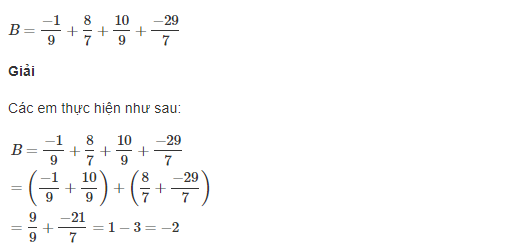 -/-Vậy là trên đây Đọc tài liệu đã hướng dẫn các em hoàn thiện phần giải toán 6: Luyện tập 4 trang 17 Toán lớp 6 Tập 2 Kết nối tri thức. Chúc các em học tốt.